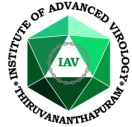 Institute of Advanced Virology(An autonomous research institute under theDepartment of Science & Technology, Government of Kerala)Bio 360 Life Sciences ParkThonnakkal, Thiruvananthapuram 695 317, KeralaAPPLICATION FOR SCIENTIST C(All the fields are mandatory; if there is no information to be furnished, it should be indicated by N.A./ Nil, as appropriate)Advt. No.: IAV/308/HR/2022 Date: 04/07/2022Choice of the Department…………………………………………..             (Only one choice is permitted)NAME OF THE APPLICANT ________________________________________________DATE OF BIRTH: 		________________________________________________(Please attach Proof)AGE (as on 01/07/2022)	____________________________________________________GENDER:		____________________________________________________NATIONALITY: 		____________________________________________________FATHER’S NAME:                _____________________________________________________PERMANENT ADDRESS: 	_____________________________________________________             	_____________________________________________________              ______________________________________________________POSTAL ADDRESS FOR COMMUNICATION:____________________________________________        ____________________________________________       					               ____________________________________________LAND TELEPHONE NUMBER (if any): 	____________________________________________________MOBILE PHONE NUMBER (mandatory):	____________________________________________________E-MAIL (mandatory):			____________________________________________________ HAVE YOU EVER BEEN CONVICTED BY A COURT OF LAW OR IS THERE ANY CRIMINAL CASE/ DISCIPLINARY ACTION / VIGILANCE ENQUIRY PENDING AGAINST YOU? : ________________________________________________ (ANSWER “YES” OR “NO”. IF YES, GIVE DETAILS. (ATTACH SEPARATE SHEET) Are you currently employed in  a permanent Position  (If yes, attach NOC from present Employer) :_______________________________Applying on deputation /Direct  recruitment basis (Specify): ___________________________________________EDUCATIONAL QUALIFICATIONS (ATTACH COPIES OF CERTIFICATES / MARK SHEETS, ETC.). ATTACH SEPARATE SHEET, IF NECESSARYDetails of ExperienceDetails on Publications:*Detailed list is mandatory. Clearly indicate the First author research publication/s. The details can be given in the order- Authors, Year of publication, Title, Name of the Journal, Volume & page numbers and DOI Number. List of Fellowships, Awards or other recognitions (Attach the details):Details of independent project handlingApplicant’s self-appraisal on fulfilling eligibility: (Please indicate Yes / No to each of the given points. If ‘Yes’, please enclose supporting documents. Application without supporting documents will be considered as incomplete and will not be considered for short listing) DECLARATIONI hereby declare that all the information furnished in this application are true and complete to the best of my knowledge and belief. I also understand that if any of the information furnished are found not in order at any time after my appointment, the Institute may initiate disciplinary proceedings against me as per prevailing rules of the Institute.  Date:                                                               					Name & Signature of the Applicant Sl No.Examination PassedSpecify the qualificationBoard/Institute/ UniversityYear of Passing% of marks/CGPA/Grade Subjects studied 1Bachelor’s degree:2Master’s degree 3Doctoral Degree4Additional QualificationsSL No.Position/Designation heldInstitute/OrganisationPeriodPeriodSL No.Position/Designation heldInstitute/OrganisationFromTo1234Sl. No.Number of publications(Attach detailed list separately)Have you attached detailed List separately(Yes/No)*1First Author Peer-Reviewed Research Publications in Pubmed/SCI indexed journals2Co-Author Peer-Reviewed Research Publications in Pubmed/SCI indexed3Corresponding author publications4Reviews & book chapters:5Conference presentations (Oral/Poster; as first author only)Sl No.Fellowship/Awards/Patents/other recognitionsAwarded byYear of AwardHave you attached detailed list separately(Yes/No)123Sl No.Title of the projectFunding AgencyAmount of awardProject status123Sl No. ParticularsYes/NoWhether supporting documents attached (Yes/No)1Age -  37 years as on 01/07/2022 (born on or after 01/07/1985)Essential Qualifications*:Essential Qualifications*:2Has a three-year Master’s degree in Medical/Dental Sciences (MD/DNB/MDS); or PhD in the subject area of General Microbiology/Medical Microbiology/ Biotechnology/Biochemistry/ Virology/Immunology/Structural biology3Has 3 Years research experience after obtaining the qualifying degree in reputed National or International research organizations in the subject area of the department opted, as evidenced by publications4Has first-author original research publications, other than systematic reviews, in the subject area of the department opted by the applicant in Pubmed /SCI indexed peer-reviewed journals of repute5Has attached a reprint of the First author publication/s Desirable Qualifications:Desirable Qualifications:6Corresponding author research publication/s in the subject area of the department opted in a reputed peer–reviewed Pubmed/SCI indexed journal/s. 7Efficiency in independent project handling as evidenced by completed funded projects